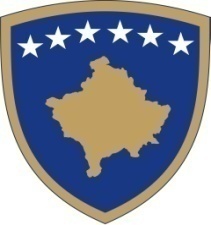 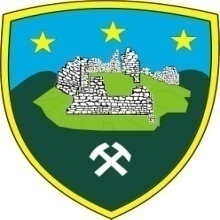           Republika e Kosovës                   Republika  Kosova -                   Komuna e Novobërdës                              Opština  Novo Brdo - ________________________________________________________Drejtoria e Arsimit dhe Kulturës/Direkcija za Obrazovanju i KulturuNa osnovu Pravilnika za podelu stipendija, br.01/249, Opstine Novo Brdo, to jest clanu 7 i 8, ovog pravilnika, objavljuje:                                                      K O N K U R S                    Za podelu stipendije za studente i djake srednjih skola Zaintersovani za dobijanje stipendije treba da donosu ovu dokumente:Uverenje o registraciji skolske/akademske godine;Certifikat ocena;Certifikat ekonomskog stanja njegovog i njegove porodice;Kopiju licne karte ili izvod rodjenih.(Korisnici stipendija, pre potpisivanja ugovora, trebaju obavezno da donose i originalnu dokumentaciju)Kolicina stipendija: 20 za studente (mesecna vrednost 50 eura); 20 za djake(mesecna vrednost 30 eura).Kriteriumi: Najveca prosecna oscena skolstva i socijalno (materialno), stanje.Rok konkurisanja: Dve nedelje posle oglasavanja u web-site Opstine.Kompletirana dokumentacija da se preda u kancelariji Direktorata Obrazovanja, u zgradi opstine Novo Brdo se.Bostane b.b.U: Novo Brdo,                                                                                        Jordanka DordevicDana: 21.04.2021                                                                                      _____________                                                                                                                       Direktor    